Jak korzystać z aplikacji ZOOM? – instrukcja dla dzieci, młodzieży i rodzicówW Panelu głównym aplikacji wybieramy: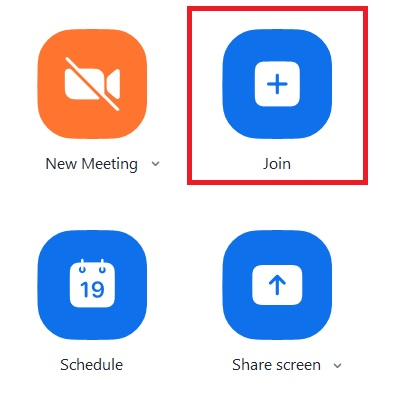 Pojawi się:Enter meeting ID or link: wpisujemy tutaj numer spotkania lub linka wysłany e-mailem przez organizatora spotkania. Poniżej wpisujemy swoje imię i potwierdzamy Join.Pojawi się okno: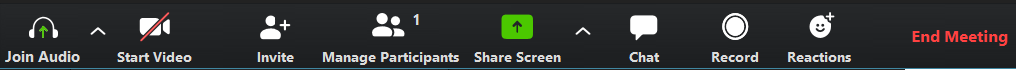 Możemy wybrać opcje:    Join Audio: dołącz z mikrofonem    Start Video: dołącz obraz ze swojej kamerki    Invite: zaproś uczestników    Manage Participants: zarządzaj uczestnikami spotkania    Share Screen: Podziel się obrazem ze swojego komputera    Chat: Czat tekstowy    Record: Nagranie spotkania    Reactions: Użyj emotki    End meeting: zakończ spotkanieZaproszenia do wideospotkania otrzymujecie e-mailem od specjalisty prowadzącego spotkanie Można skorzystać z video instrukcji dostępnej na YouTube pod adresem: https://www.youtube.com/watch?v=YeMdDHQNBRY